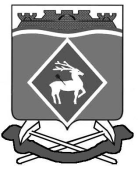 РОССИЙСКАЯ ФЕДЕРАЦИЯРОСТОВСКАЯ ОБЛАСТЬБЕЛОКАЛИТВИНСКИЙ РАЙОНМУНИЦИПАЛЬНОЕ ОБРАЗОВАНИЕ«ЛИТВИНОВСКОЕ СЕЛЬСКОЕ ПОСЕЛЕНИЕ»СОБРАНИЕ ДЕПУТАТОВ ЛИТВИНОВСКОГО СЕЛЬСКОГО ПОСЕЛЕНИЯРЕШЕНИЕ -проектОб утверждении  формы проверочного листа (списка контрольных вопросов), применяемого при осуществлении муниципального контроля за соблюдением правил благоустройствапринято Собранием депутатовЛитвиновского сельского поселения			       «» марта 2022 годаВ соответствии с  Федеральными законами от 31 июля 2020 г. № 248-ФЗ 
«О государственном контроле (надзоре) и муниципальном контроле 
в Российской Федерации», от 06.10.2003 № 131-ФЗ «Об общих принципах организации местного самоуправления в Российской Федерации», руководствуясь Жилищным Кодексом РФ, Собрание депутатов Литвиновского сельского поселения                                              РЕШИЛО:        1. Утвердить форму проверочного листа (списка контрольных вопросов), применяемого при осуществлении муниципального контроля за соблюдением правил благоустройства, согласно приложению.        2. Настоящее  Решение вступает в силу после его официального опубликования и размещения  на сайте Администрации Литвиновского сельского поселения.        3. Контроль за исполнением решения возлагается на постоянную депутатскую комиссию по местному самоуправлению, социальной политики и охране общественного порядка.Председатель Собрания депутатов – глава Литвиновского сельского поселения                               П.И. ПузановПроект подготовилВедущий специалист                                                                   К.А. ЧугуноваПриложение                                                                   к   решению собрания депутатов                                                                    Литвиновского сельского поселения                                                                         от  .03.2022 г.    № Форма проверочного листапроверочный лист (список контрольных вопросов),применяемого при проведении контрольного мероприятия                                                                                                                в рамках осуществления муниципального контроля за соблюдением правил благоустройства территории  __________________________________________________________(наименование органа муниципального контроля)1. Предмет муниципального контроля за соблюдением организациями и гражданами правил благоустройства территорий ограничивается обязательными требованиями, требованиями, установленными муниципальными правовыми актами, изложенными в форме проверочного листа (списке контрольных вопросов), в рамках полномочий органов местного самоуправления по решению вопросов местного значения.         2. Контрольное (надзорное) мероприятие проводится в отношении: _____________________________________________________________________ (фамилия, имя и отчество (при наличии) гражданина или индивидуального предпринимателя, его идентификационный номер налогоплательщика и (или) основной государственный регистрационный номер индивидуального предпринимателя, адрес регистрации гражданина или индивидуального предпринимателя, наименование юридического лица, его идентификационный номер налогоплательщика и (или) основной государственный регистрационный номер, адрес организации (ее филиалов, представительств, обособленных структурных подразделений), являющегося контролируемым лицом)__________________________________________________________________________________________________________________________________________3. Место проведения контрольного мероприятия с заполнением проверочного листа:__________________________________________________________________________________________________________________________________________4. Реквизиты решения о проведении контрольного мероприятия:_____________________________________________________________________(номер, дата распоряжения о проведении контрольного мероприятия)5. Учетный номер контрольного мероприятия и дата присвоения учетного номера в Едином реестре проверок:__________________________________________________________________________________________________________________________________________  6. Должность, фамилия, имя, отчество (при наличии) должностного лица (лиц), проводящего (их) контрольное мероприятие:_______________________________________________________________________________________________________________________________________________________________________________________________________________ 7. Перечень вопросов, отражающих содержание обязательных требований, требований, установленных муниципальными правовыми актами, ответы на которые однозначно свидетельствуют о соблюдении или несоблюдении юридическим лицом, индивидуальным предпринимателем обязательных требований, требований, установленных  муниципальными правовыми актами, составляющих предмет проверки:________________________________________________                                    ______________(фамилия, имя, отчество (при наличии), должность                                                   (подпись)уполномоченного представителя организацииили гражданина)                                                                                                                                    ______________                                                                                                                                              (дата)________________________________________________                                    ______________(фамилия, имя, отчество (при наличии), должность                                                   (подпись)     лица, проводящего контрольное мероприятие и        заполняющего проверочный лист)                                                                                                                                    ______________                                                                                                                                              (дата)______________________________* Муниципальным образованием могут определяться иные контрольные вопросы, предусмотренные Правилами благоустройства муниципального образования.Председатель Собрания депутатов -       глава Литвиновского сельского поселения                                    П.И. Пузанов № п/пПеречень вопросов, отражающих содержание обязательных требований, требований, установленных муниципальными правовыми актами, составляющими предмет проверкиРеквизиты правового акта, содержащего обязательные требованияВарианты ответаВарианты ответаВарианты ответа№ п/пПеречень вопросов, отражающих содержание обязательных требований, требований, установленных муниципальными правовыми актами, составляющими предмет проверкиРеквизиты правового акта, содержащего обязательные требованияданетне требуется1.Содержание территории общего пользования и порядок пользования таким территориямиСодержание территории общего пользования и порядок пользования таким территориями1.1.Обеспечивается ли своевременная уборка прилегающих территорий?Статья ___ Правил благоустройства территории муниципального образования1.2.Соблюдаются ли требования к содержанию элементов благоустройства: своевременное устранение повреждений, санитарная очистка, ремонт, окраска?Статья ___ Правил благоустройства территории муниципального образования1.3.Имеется ли оборудованные контейнерные площадки накопления твердых коммунальных отходов, площадки для складирования отдельных групп коммунальных отходов и крупногабаритных отходов?Статья ___ Правил благоустройства территории муниципального образования1.4.Осуществляется ли на контейнерных площадках селективный сбор отходов?Статья ___ Правил благоустройства территории муниципального образования1.5.Организовано ли парковочное пространство, площадка автостоянки?Статья ___ Правил благоустройства территории муниципального образования1.6.Включает ли площадка автостоянок покрытие дорожное асфальтобетонное, элементы сопряжения поверхностей, разделительные элементы, осветительное и информационное оборудованиеСтатья ___ Правил благоустройства территории муниципального образования1.7.Соблюдаются ли требования по огораживанию строительных площадок?Статья ___ Правил благоустройства территории муниципального1.8.Содержатся ли чистоте подъездные пути к строительным площадкам? Организована ли ежедневная уборка?Статья ___ Правил благоустройства территории муниципального1.9.Соблюдаются ли требования по обеспечению безопасности пешеходов в местах близкого размещения строящегося, реконструируемого, реставрируемого и капитально ремонтируемого объекта от пешеходного движения?Статья ___ Правил благоустройства территории муниципального*2.Внешний вид фасадов и ограждающих конструкций зданий, строений, сооружений Внешний вид фасадов и ограждающих конструкций зданий, строений, сооружений 2.1.Размещены ли на фасаде объекта капитального строительства указатели наименования улицы, переулка, площади и т.д., номера дома и корпуса, указатель номера подъезда и квартир, международный символ доступности объекта для инвалидов?Статья ___ Правил благоустройства территории муниципального2.2.Проводится ли своевременное техническое обслуживание и проведение ремонта, в том числе элементов фасадов зданий, строений и сооружений?Статья ___ Правил благоустройства территории муниципального2.3.Осуществляется ли поддержание в исправном состоянии размещенных на фасаде объектов (средств) наружного освещения?Статья ___ Правил благоустройства территории муниципального2.4.Обеспечивается ли наличие и содержание в исправном состоянии водостоков, водосточных труб и сливов зданий, строений и сооружений?Статья ___ Правил благоустройства территории муниципального2.5.Осуществляется ли очистка, промывка и окраска поверхностей фасадов, в том числе от объявлений, рекламной информации, посторонних надписей?Статья ___ Правил благоустройства территории муниципального2.6.Осуществляется ли мытье окон, витрин, вывесок и указателей зданий, строений и сооружений?Статья ___ Правил благоустройства территории муниципального2.7.Осуществляется ли очистка от снега и льда крыш и козырьков, удаление наледи, снега и сосулек с карнизов, балконов и лоджий?Статья ___ Правил благоустройства территории муниципального2.8.Имеется ли паспорт объекта капитального строительства для проведения отделочных работ фасада?Статья ___ Правил благоустройства территории муниципального*3.Содержание некапитальных сооруженийСодержание некапитальных сооружений3.1.Проводится ли своевременный ремонт, окраска некапитальных строений и сооружений?Статья ___ Правил благоустройства территории муниципального3.2.Осуществляется ли своевременное устранение бумажного спама (наклеек, объявлений, рекламы), посторонних надписей, замена разбитых стекол, конструктивных элементов, очистка, покраска, промывка фасадов некапитальных нестационарных сооружений?Статья ___ Правил благоустройства территории муниципального3.3.Осуществляется ли своевременная уборка территории, прилегающей к некапитальным нестационарным сооружениям?Статья ___ Правил благоустройства территории муниципального3.4.Имеются ли урны возле нестационарных объектов?Статья ___ Правил благоустройства территории муниципального3.5.Соблюдается ли требование о запрете размещения нестационарных сооружений в арках зданий, на газонах, площадках (детских, отдыха, спортивных, транспортных стоянок), посадочных площадках пассажирского транспорта, в охранной зоне водопроводных и канализационных сетей, трубопроводов, за исключением сооружений, входящих в остановочно-торговый комплексСтатья ___ Правил благоустройства территории муниципального3.6.Соблюдаются ли требования к обеспечению круглосуточного и беспрепятственного проезда на придомовую территорию спецтехники?Статья ___ Правил благоустройства территории муниципального3.7.Соответствуют ли информационные и рекламные конструкций требованиям утвержденного Дизайн-кода?Статья ___ Правил благоустройства территории муниципального3.8.Осуществляется ли поддержание в технически исправном состоянии и чистоте информационные и рекламные конструкции?Статья ___ Правил благоустройства территории муниципального3.9.Соблюдается ли требование по недопущению размещения информационных и рекламных конструкций на деревьях, кустарниках, воротах, дорожных или газонных ограждениях, на ограждениях крылец, пандусов и лестниц, перильных ограждениях, колоннах зданий, на шлагбаумах, подпорных стенках и т.п. конструкциях и сооружениях, на стационарных ограждениях архитектурных ансамблей, парков, скверов, дворовых территорий, территорий организаций, автостоянок, торговых и спортивных комплексов?Статья ___ Правил благоустройства территории муниципального3.10.Соблюдаются ли требования к установке отдельно стоящих информационных и рекламных конструкций?Статья ___ Правил благоустройства территории муниципального*4.Организация озеленения территории муниципального образованияОрганизация озеленения территории муниципального образования4.1.Осуществляется ли проведение мероприятий по обеспечению сохранности зеленых насаждений в целом, обеспечивается ли квалифицированный уход за существующими зелеными насаждениями?Статья ___ Правил благоустройства территории муниципального4.2.Соблюдается ли запрет на осуществление хозяйственной и иной деятельности, оказывающую негативное воздействие на территориях с зелеными насаждениями?Статья ___ Правил благоустройства территории муниципального4.3.Соблюдается ли собственниками и пользователями земельных участков своевременное удаление сухих и аварийных деревьев, вырезка сухих и поломанных сучьев и веток, замазка ран, дупел на деревьях, уборку поросли?Статья ___ Правил благоустройства территории муниципального4.4.Обеспечивается ли при производстве работ по строительству, реконструкции, капитальному ремонту, ремонту объектов капитального строительства и линейных объектов, меры по обеспечению сохранности зеленых насаждений и (или) их восстановление?Статья ___ Правил благоустройства территории муниципального*5.Содержание элементов благоустройстваСодержание элементов благоустройства5.1.Обеспечивается ли содержание и ремонт детских и спортивных площадок, площадок для выгула животных, малых архитектурных форм?Статья ___ Правил благоустройства территории муниципального5.2.Обеспечивается ли надлежащее содержание (профилактическое обследование, очистка, ремонт) имеющейся системы дренажей и дождевой канализации, в том числе смотровых колодцев, камер?Статья ___ Правил благоустройства территории муниципального5.3.Имеется ли ордер (разрешение) на проведение (производство) земляных работ?Статья ___ Правил благоустройства территории муниципального*6.Соблюдение порядка определения границ прилегающих территорий Соблюдение порядка определения границ прилегающих территорий 6.1.Соблюдение установленного правилами благоустройства  порядка определения границ прилегающих территорийСтатья ___ Правил благоустройства территории муниципального*7.Доступность для инвалидов объектов социальной, инженерной и транспортной инфраструктур и предоставляемых услугДоступность для инвалидов объектов социальной, инженерной и транспортной инфраструктур и предоставляемых услуг7.1.Обеспечивается ли доступ маломобильных групп населения к зданиям, строениям, сооружениям, а также земельным участками?Статья ___ Правил благоустройства территории муниципального образования7.2.Соблюдаются ли требования по размещению информации на зданиях и сооружениях общественного назначения для осуществления беспрепятственного доступа инвалидов к таким объектам?Статья ___ Правил благоустройства территории муниципального образования*8.Соблюдение правил пожарной безопасности Соблюдение правил пожарной безопасности 8.1.Соблюдение установленных правилами благоустройства правил пожарной безопасности Статья ___ Правил благоустройства территории муниципального*